AP Calculus AB						Name__________________________________Lessons 3-1 & 4-3 Learning Check				Date __________________________________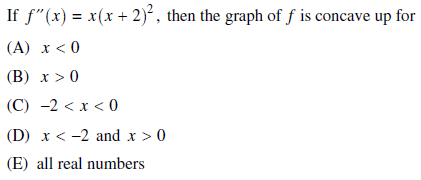 1.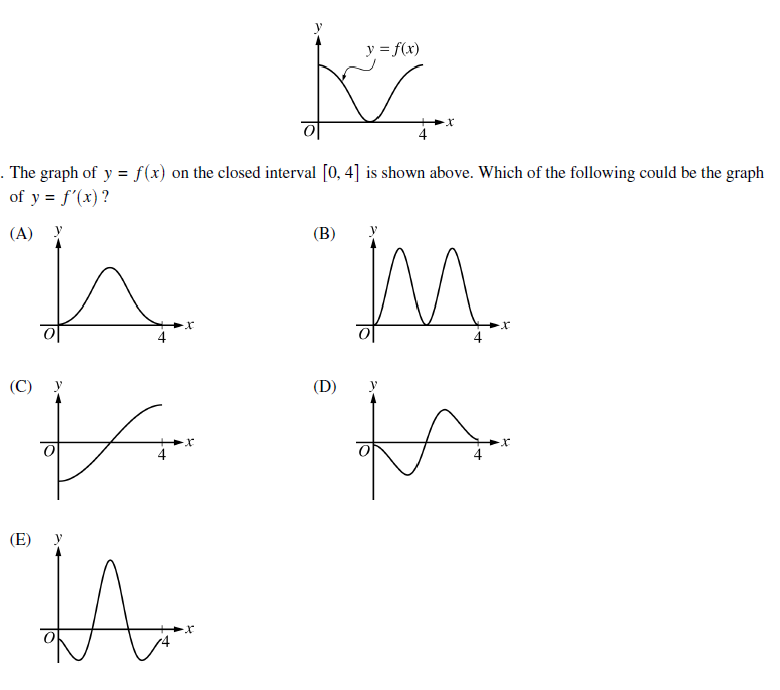 2.														  OVER 3.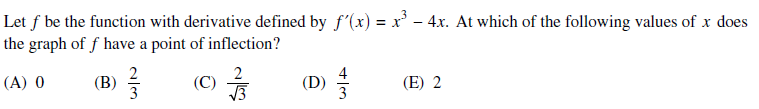 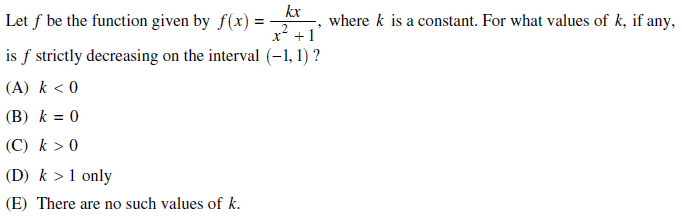 4.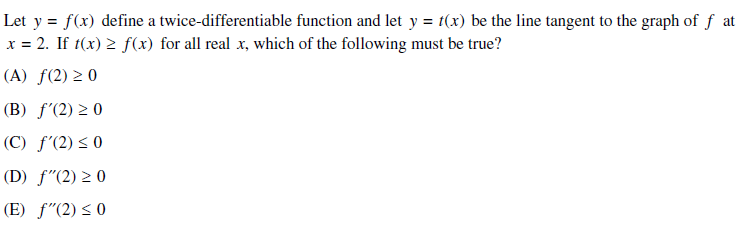 5. 